OPEN IKAK POLAND CHAMPIONSHIPXVII  Turniej Karate Kyokushinkai22.05.2022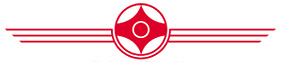 Sensei Radosław Grabowski&Sensei Tomasz Marcjaniakzapraszają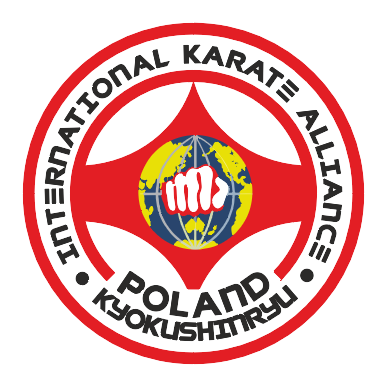 WAŻNE!W konkurencji KUMITE SEMI KONTAKT turniej będzie rozegrany w kategoriach wiekowych wg  pełnych przepisów japońskich, w szczególności z użyciem wszystkich kopnięć na strefę głowy. Nie będzie dyskwalifikacji za zbyt mocne techniki przepisowe. W związku z powyższym obowiązkowe są badania od lekarza sportowego, zgoda rodziców oraz używanie „szczęki” w kategoriach gdzie nie stosujemy kasków z kratą tj. kategoriach młodzików i juniorów.W konkurencji KUMITE PIERWSZY KROK POMARAŃCZOWE PASY można wykonywać wszystkie techniki jak w pełnych przepisach japońskich. Natomiast ZABRONIONE JEST STOSOWANIE PEŁNEJ SIŁY KOPNIĘĆ I UDERZEŃ!!! Jest to konkurencja o charakterze rekreacyjnym. Do udziału w niej nie są wymagane badania sportowe, a jedynie zgoda rodziców.Zawodnik może wziąć udział tyko w jednej konkurencji kumite.Zgłoszenia do 19.05.2022 – czwartek do godz. 24:00Organizator zastrzega sobie prawo do zmiany podziału na kategorie wagowe i wiekowe, dlatego w zgłoszeniach należy podać dokładną wagę zawodnika.Zgłoszenia TYLKO za pomocą internetowego Panelu rejestracji zawodników na zawody w OKKK. Aby uzyskać login i hasło – telef. 607 603 430 lub mailowo -kyokushin_ostrowmaz@poczta.onet.plPanel rejestracji będzie czynny w dniach 01.05.2022 – 19.05.2022 na stronie  www.karate-ostrow.plKlub zgłasza minimum  jednego sędziego. Klub może zgłosić sekundanta . Może to być instruktor, starszy zawodnik. Nie mogą to być osoby postronne, w szczególności rodzice zawodników.Każdy klub zgłasza przynajmniej jednego sędziego. Zawody rozegrane zostaną na 3 lub 4  matach .Regulamin:Organizatorzy:Ostrowski Klub Karate KyokushinkaiMiejski Ośrodek Sportu i Rekreacji w Ostrowi Maz.Urząd Miasta  w Ostrowi Mazowieckiej2. Termin i miejsce:22.05.2022MOSiR , ul. Trębickiego 10 , Ostrów MazowieckaWażneInformacje ogólne (warunki uczestnictwa, konkurencje, zgłoszenia)Kata – kategorie i zasadyKumite Semi Kontakt - Turniej Pomarańczowych Pasów LIGA PFKK , dla osób z rocznika 2007 i młodszych – kategorieKumite Semi Kontakt Zaawansowanych - od 8 kyu, do 18 lat – kategorieRegulamin kumite// 1. Ważne //Osobne kategorie dla posiadaczy pomarańczowych pasów (10 i 9 kyu) dla osób z roczników 2007 i młodszych.Kategorie full kontakt odbędą się nawet dla dwóch zawodników w kategorii, w takich przypadkach wg systemu Super Fight.Turniej we wszystkich kategoriach wg pełnych przepisów kyokushin. Szczegóły w pkt. 6 REGULAMIN KUMITE.OBOWIĄZKOWE jest zaświadczenie lekarskie o zdolności do uprawiania karate wydane zgodnie z obowiązującymi przepisami. Posiadanie aktualnych badań potwierdza pisemne oświadczenie zawodnika lub, w przypadku osób niepełnoletnich, rodzica zawarte w oświadczeniu o zgodzie na start w turnieju. Zawodnicy spoza Polski podpisują oświadczenie oraz przedstawiają zaświadczenie lekarskie wg. przepisów obowiązujących w ich kraju.W kategoriach dla niepełnoletnich zawodnicy obowiązkowo walczą w kasku z kratą. W kategoriach dla osób pełnoletnich „szczeka” jest obowiązkowa. Jeśli zawodnik wychodzi do walki bez tego ochraniacza, to czyni to na własną odpowiedzialność. W przypadku nieprzepisowego uderzenia w głowę, które w ocenie składu sędziowskiego nie powinno prowadzić do dyskwalifikacji uderzającego, jeśli powstaną skaleczenie czy uszkodzenia zębów, które wg lekarza uniemożliwiają prowadzenie dalszej walki, to sfaulowany może przegrać walkę przez niezdolność.Zgłoszenia  NAJPÓŹNIEJ 19.05.2022 r. W przypadku nie podania stopnia w zgłoszeniu, zawodnik zostanie przypisany automatycznie do kategorii dla zaawansowanych.Organizator zastrzega sobie prawo do zmiany podziału na kategorie wagowe i wiekowe, dlatego w zgłoszeniach należy podać wagę zawodnika z dokładnością do 1 kg.Zawodnicy z poza Unii Europejskiej musza posiadać także polisę ubezpieczeniowa pokrywającą koszty ewentualnego leczenia na terenie Polski obejmującą urazy powstałe w związku  ze startem na zawodach karate.Na hali OBOWIĄZUJE ZAKAZ WCHODZENIA NA PŁYTĘ HALI W SZPILKACH i innym obuwiu, które mogło by uszkodzić parkiet. W takim obuwiu wstęp jest możliwy tylko na trybuny.Organizatorzy Turnieju proszą o uważne przeczytanie komunikatu
i życzą sukcesów sportowych oraz miłego pobytu w Ostrowi Mazowieckiej// 2. Informacje ogólne //1. Uczestnictwo:W zawodach mogą wziąć udział ekipy składające się z dowolnej liczby zawodników ze wszystkich klubów kyokushin bez względu na organizację. Do startu będą dopuszczeni zawodnicy posiadający:Dokument tożsamości ze zdjęciem stwierdzający wiek zawodnika (dokładną datę urodzenia).Czyste białe karategiPosiadanie kompletu obowiązkowych ochraniaczy osobistych dla danej kategorii.Osoby pełnoletnie – oświadczenie o akceptacji regulaminu zawodów, posiadaniu ważnych badań stwierdzających zdolność do uprawiania karate wydanych zgodnie z obowiązującymi przepisami oraz zgodzie na reprodukcję wizerunku wg załączonego wzoru.Osoby niepełnoletnie - pisemną zgodę rodziców lub opiekunów prawnych na udział w turnieju, zawierającą oświadczenie o akceptacji regulaminu zawodów, posiadaniu przez uczestnika ważnych badań stwierdzających zdolność do uprawiania karate wydanych zgodnie z obowiązującymi przepisami oraz zgodę na reprodukcję wizerunku wg załączonego wzoru. Brak takiej zgody w przypadku zawodników startujących w konkurencji KUMITE SEMI KONTAKT powoduje automatyczne wykluczenie z turnieju.Zawodnicy z poza Unii Europejskiej musza posiadać także polisę ubezpieczeniowa pokrywającą koszty ewentualnego leczenia na terenie Polski obejmującą urazy powstałe w związku  ze startem na zawodach karate.Każda ekipa zobowiązana jest do wystawienia sędziego, który powinien posiadać w tym celu kompletny strój sędziowski (biała koszula z krótkim rękawem, granatowy krawat, szare lub czarne spodnie i gwizdek). Turniej zostanie rozegrany na trzech lub czterech matach, stąd mile widziane dodatkowe osoby zdolne do sędziowania.2. Konkurencje:Turniej będzie rozegrany wg. przepisów  regulaminu umieszczonego w pkt. 6 REGULAMINU KUMITE w następujących konkurencjach:- kumite semi kontakt, od stopnia 10,1 kyu lub 10 kyu do stopnia 9,3 kyu lub 9 kyu (Turniej Pomarańczowych Pasów, LIGA PFKK ) dla kategorii Młodzicy, Kadeci, Kadeci Młodsi, Dzieci- kumite semi kontakt, od stopnia 8,1 kyu lub 8 kyu dla kategorii Juniorzy, Juniorzy Młodsi, Młodzicy, Kadeci, Kadeci Młodsi, Dzieci.- kata - bez podziału na kategorie wiekowe, ale z podziałem na mężczyźni i kobiety3. Opłata startowa:Uczestnicy turnieju wnoszą opłatę startową w wysokości 80 zł .W ramach opłaty startowej zawodnik otrzymuje prowiant (kanapka i napój). Opłata płatna gotówką w dniu zawodów lub przelewem na konto podane w nagłówku (w tym przypadku prosimy o przesłanie dowodu wpłaty na adres:Ostrowski Klub Karate Kyokushinkai 4. Nagrody i punktacja drużynowa:Na Turnieju Pomarańczowych Pasów za pierwsze miejsce zawodnicy otrzymają puchary, medale i dyplomy, a za drugie i trzecie miejsca otrzymają medale i dyplomy. W pozostałych kategoriach za pierwsze, drugie i trzecie miejsca zawodnicy otrzymają puchary i dyplomy. Sposób obliczania punktacji drużynowej 1 miejsce – 5 pkt., 2 miejsce – pkt., 3 miejsce – 1 pkt. Punktacja drużynowa będzie liczona na podstawie wyników we wszystkich kategoriach turnieju.5. Zgłoszenia: Zgłoszenia zawodników należy przesłać do NAJPÓŹNIEJ 19.05.2022 r. do godz. 24.00 poprzez internetowy panel rejestracji zawodów.Przed zawodami nastąpi kontrola dokumentów (dokument tożsamości ze zdjęciem, badania lekarskie, zgoda rodzica / pełnoletniego uczestnika), wagi zawodników oraz posiadania kompletu obowiązkowych ochraniaczy osobistych. 6. Plan na niedzielę 22. 05.202209.00 – 11.00	weryfikacja zgłoszonych zawodników kumite (wszystkie roczniki)09.30		narada kierowników ekip, powołanie składów sędziowskich10:30		turniej kata12.00		oficjalne otwarcie12.30		kumite zawodników ze wszystkich kategoriiok. 18.00		zakończenie imprezyGodzina zakończenia zawodów zależy od liczby przybyłych zawodników.7. Wyżywienie podczas turnieju:W ramach opłaty startowej zawodnicy otrzymają kanapkę i napój. Na hali będzie znajdował się bufet. Dla sędziów przewidziany jest bezpłatny poczęstunek.8. Nocleg:Organizator nie zapewnia noclegu. W Ostrowi Maz.  znajdują się hotele o różnym standardzie.9. Ubezpieczenie:Uczestnicy zawodów nie będą w żaden sposób ubezpieczeni przez organizatora. Obowiązek ubezpieczenia zawodnika spoczywa, zgodnie z polskim prawem, na klubie, w którym zawodnik trenuje.10. Obuwie:Na hali obowiązuje zakaz wchodzenia na płytę hali w SZPILKACH lub innym obuwiu, które może uszkodzić parkiet. W takim obuwiu wstąp jedynie na trybuny.11. SklepikNa terenie będzie funkcjonował sklepik, w którym będzie można nabyć min. obowiązkowe ochraniacze osobiste.12. Postanowienia końcowe:W sprawach nieobjętych niniejszym regulaminem decyduje organizator.13. Dodatkowe informacje:	Sensei Radosław Grabowski 607603430// 3. Kata – kategorie i zasady //ZASADY ROZGRYWANIA KONKURENCJI KATAKonkurencja kata zostanie rozegrana bez podziału na kategorie wiekowe ale z podziałem na mężczyźni i kobiety w dwóch turach :I tura		Gekisai Sho,II tura		kata wybrane Prosimy o zgłaszanie zawodników i zawodniczek posiadających doświadczenie w startach w tej konkurencji oraz prezentujących przyzwoity poziom wyszkolenia.// 4. Kumite Semi Kontakt - Turniej Pomarańczowych Pasów, LIGA PFKK dla osób z rocznika 2009  i młodszych – kategorie //Liga Polskiej Federacji Karate kontaktowego PFKK, KATEGORIE KUMITE SEMI KONTAKTO przydziale do kategorii wiekowej decyduje rocznik urodzenia Kategorie wagowe mogą ulec zmianie, prosimy o podanie dokładnej wagi.Mężczyźni:- młodzicy		roczniki 2009 - 2010	do 35 kg, do 40 kg, do 45 kg, do 55 kg, pow. 55 kg- kadeci		roczniki 2011 - 2012	do 30 kg, do 35 kg, do 40 kg, do 45 kg, pow. 45 kg- kadeci młodsi		roczniki 2013 - 2014	do 25 kg, do 30 kg, do 35 kg, pow. 35 kg- dzieci (chłopcy)	rocznik 2015 i młodsi	do 25 kg, do 30 kg, pow. 30 kg Kobiety:- młodziczki		roczniki 2009 - 2010	do 40 kg, do 50 kg, pow. 50 kg- kadetki		roczniki 2011 - 2012	do 35 kg, do 45 kg, pow. 45 kg- kadetki młodsze	roczniki 2013 - 2014	do 25 kg, do 30 kg, pow. 30 kg- dzieci (dziewczęta)	rocznik 2015  i młodsi	do 25 kg, do 30 kg, pow. 30 kg ZASADY ROZGRYWANIA KONKURENCJI KUMITE SEMI KONTAKTTurniej rozegrany będzie indywidualnie systemem pucharowym. W przypadku trzech zawodników w kategorii walki rozegrane będą systemem każdy z każdym. Jeżeli w kategorii będzie mniej niż trzech zawodników kategoria może zostać połączona z inną kategorią. Wszystkie kategorie wiekowe będą walczyć w przepisach semi kontakt wg podanego w pkt. 7 REGULAMINU KUMITE// 5. Kumite Semi Kontakt Zaawansowanych - od 8 kyu, nie ukończone 18 lat – kategorie //KATEGORIE KUMITE SEMI KONTAKTO przydziale do kategorii wiekowej decyduje rocznik urodzenia Kategorie wagowe mogą ulec zmianie, prosimy o podanie dokładnej wagi.Mężczyźni:- juniorzy		roczniki 2005 – 2006  oraz osoby z rocznika 2004, które nie ukończyły 18 latdo 60 kg; 65 kg; 70 kg; 75 kg; do 85, pow. 85 kg- juniorzy młodsi	roczniki 2007 - 2008	do 45 kg, do 50 kg, do 55 kg, do 60 kg, do 65 kg, pow. 65 kg- młodzicy		roczniki 2009 - 2010	do 35 kg, do 40 kg, do 45 kg, do 55 kg, pow. 55 kg- kadeci		roczniki 2011 - 2012	do 30 kg, do 35 kg, do 40 kg, do 45 kg, pow. 45 kg- kadeci młodsi		roczniki 2013 - 2014	do 25 kg, do 30 kg, do 35 kg, pow. 35 kg- dzieci (chłopcy)	rocznik 2015  i młodsi	do 25 kg, do 30 kg, pow. 30 kg Kobiety:- juniorki		roczniki 2005 – 2006  oraz osoby z rocznika 2004, które nie ukończyły 18 lat do 55 kg, do 65 kg, pow. 65 kg- juniorki młodsze	roczniki 2007 - 2008	do 50 kg, do 60 kg, pow. 60 kg- młodziczki		roczniki 2009 - 2010	do 40 kg, do 50 kg, pow. 50 kg- kadetki		roczniki 2011 - 2012	do 35 kg, do 45 kg, pow. 45 kg- kadetki młodsze	roczniki 2013 - 2014	do 25 kg, do 30 kg, pow. 30 kg- dzieci (dziewczęta)	rocznik 2015  i młodsi	do 25 kg, do 30 kg, pow. 30 kg ZASADY ROZGRYWANIA KONKURENCJI KUMITE SEMI KONTAKTTurniej rozegrany będzie indywidualnie systemem pucharowym. W przypadku trzech zawodników w kategorii walki rozegrane będą systemem każdy z każdym. Jeżeli w kategorii będzie mniej niż trzech zawodników kategoria może zostać połączona z inną kategorią. Wszystkie kategorie wiekowe będą walczyć w przepisach semi kontakt wg podanego w pkt. 7 REGULAMINU KUMITEUWAGA: Po analizie zgłoszeń może wyniknąć konieczność innego podziału kategorii wiekowych i wagowych. W związku z tym w zgłoszeniach podajemy dokładną wagę zawodnika we wszystkich kategoriach wiekowych!!!// 6. Regulamin Kumite //Zasady rozgrywania  konkurencji  KUMITE SEMI KONTAKT  oraz KUMITE FULL KONTAKTSEMI KONTAKT TURNIEJ POMARAŃCZOWYCH PASÓW (10 i 9 kyu) zostanie rozegrany dla kategorii wiekowych: Młodzicy, Kadeci, Kadeci Młodsi, Dzieci*TURNIEJ ZAAWANSOWANYCH (8 kyu i powyżej) zostanie rozegrany dla kategorii wiekowych: Juniorzy, Juniorzy Młodsi, Młodzicy, Kadeci, Kadeci Młodsi, Dzieci*__________________________________________*w kategorii Dzieci jeśli zgłosi się jakieś niebieski pas, to zostanie dołączony do pomarańczowychPrzebieg i czas walki:DZIECI, KADECI MŁODSI, KADECI:1,5 min runda podstawowa -> pierwsza dogrywka 1,5 min –> waga (o wyniku decyduje różnica wagi większa niż 3 kg) -> druga dogrywka 1,5 min po której musi zapaść werdykt.MŁODZICY, JUNIORZY MŁODSI, JUNIORZY:2 min runda podstawowa -> pierwsza dogrywka 2 min –> waga (o wyniku decyduje różnica wagi większa niż 3 kg) -> druga dogrywka 2 min po której musi zapaść werdykt.Ochraniacze:TURNIEJ POMARAŃCZOWYCH PASÓWTURNIEJ ZAAWANSOWANYCHTECHNIKI DOZWOLONE I ZABRONIONE W KONKURENCJI SEMI KONTAKTTechniki dozwolone:techniki ręczne (seiken, hiji, tetsui) wykonywane na strefy chudan i gedan,wszystkie techniki nożne na wszystkie dozwolone do atakowania strefy ciała przeciwnika (także low kick, okrężne techniki nożne, wykonywane z obrotu ushiro-mawashi lub w wyskoku tobi-geri oraz tzw.”techniki przenoszone”  i techniki nożne hiza-geri, mae-geri, yoko-geri i ushiro-geri na wszystkie strefy)Techniki zabronione:techniki ręczne (jakąkolwiek powierzchnią) na strefę jodan,techniki wykonywane na krocze, kolana, kręgosłupuderzenia głowąchwytanie, przepychanie, popychanie, rzucanie itp.Informacje dodatkowe:zawodnik, który w czasie walki zdobył pełen punkt (Ippon) lub dwukrotnie zdobył pół punktu (waza-ari) wygrywa walkę przed upływem regulaminowego czasuwazari zawodnik zdobywa za technikę dozwoloną, która spowodowała widoczne wrażenie na przeciwniku i jego chwilową niezdolność do walki nie dłuższą niż 3 sekundy,ippon zawodnik zdobywa za technikę dozwoloną, która spowodowała widoczne wrażenie na przeciwniku i jego niezdolność do walki dłuższą niż 3 sekundy.W przypadku braku punktów wazari lub ippon lub równowagi punktowej zwycięzcę pojedynku wskazują sędziowie na podstawie ogólnego obrazu walki.w szczególnych przypadkach Sędzia Główny zawodów może zarządzić dodatkową dogrywkę lub ponowne głosowanie werdyktu przez skład sędziowski,zawodnik, który nie stawi się gotowy do walki (ubrany w komplet ochraniaczy osobistych) w ciągu 1 minuty od wyczytania przez spikera może zostać decyzją sędziego maty zdyskwalifikowany.niekulturalne i obraźliwie zachowanie zawodnika (ale także jego sekundantów, trenerów oraz osób towarzyszących) w stosunku do jakichkolwiek osób obecnych na sali podczas zawodów może skutkować tzw. przyznaniem zawodnikowi punktów karnych lub pełną dyskwalifikacją czyli całkowitym wykreśleniem z listy uczestników turnieju.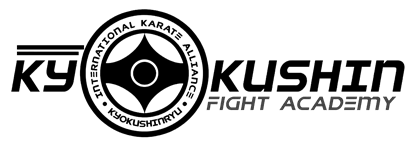 K A T E G O R I AI   T U R AII   T U R A Min 8 kyu, z podziałem na mężczyzn i kobiety, ale bez podziału na wiek.Gekisai ShoTsuki no Kata, Saifa, Garyu, Seienchin, Seipai, Kanku, Sushihokategoriaobowiązkowe ochraniacze osobisteobowiązkowe ochraniacze zapewniane przez organizatoraochraniacze zalecane nieobowiązkoweMłodzicyKadeciKadeci MłodsiDzieci- białe ochraniacze goleń-stopa- piąstkówki
- mężczyźni-suspensorium- ochraniacz tułowia hogo
- kask z ochroną twarzy (kratą)- kobiety-suspensorium- miękkie ochraniacze na kolanakategoriaobowiązkowe ochraniacze osobisteobowiązkowe ochraniacze zapewniane przez organizatoraochraniacze zalecane nieobowiązkoweJuniorzyJuniorzy MłodsiMłodzicy- białe ochraniacze goleń-stopa- piąstkówki- miękkie ochraniacze na kolana
- mężczyźni-suspensorium
- kobiety-ochraniacz na piersi-osobne miseczki piankowe i elastyczna koszulka- kask z ochroną twarzy (kratą)- kobiety-suspensoriumKadeciKadeci MłodsiDzieci- białe ochraniacze goleń-stopa- piąstkówki
- mężczyźni-suspensorium- ochraniacz tułowia hogo
- kask z ochroną twarzy (kratą)- kobiety-suspensorium- miękkie ochraniacze na kolana